Sharp Dressed ManZZ Top 1983 (aka Billy Gibbons, Dusty Hill, Frank Beard)or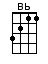 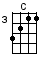 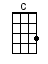 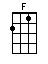 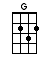 INTRO:  / 1 2 3 4 /[C] / [Bb][C] / [C] / [Bb][C] /[C] / [Bb][C] / [C] / [Bb][C] /[C] Clean shirt, new shoes [Bb] and I don’t know where I am [F] goin’ to[C] Silk suit, black tie [Bb] I don’t need a reason [F] why-y-y[G] They come runnin’ just as fast as they can‘Cause [C] every girl crazy ‘bout a sharp-dressed man[C] / [Bb][C] / [C] / [Bb][C] /[C] / [Bb][C] / [C] / [Bb][C] /[C] Gold watch, diamond ring [Bb] I ain’t missin’ not a [F] single thing[C] Cufflinks, stick pin [Bb] when I step out I’m gonna [F] do you in[G] They come a-runnin’ just as fast as they can‘Cause [C] every girl crazy ‘bout a sharp-dressed man[C] / [C] / [C] / [C] [Bb] [G] /[F] / [F] / [C] / [C] / [F] / [F] / [C] / [C] [Bb] [G] /[C] / [Bb][C] / [C] / [Bb][C] /[C] / [Bb][C] / [C] / [Bb][C] /[C] Top coat, top hat [Bb] and I don’t worry ‘cause my [F] wallet’s fat[C] Black shades, and white gloves [Bb] lookin’ sharp and [F] lookin’ for love[G] They come a-runnin’ just as fast as they can‘Cause [C] every girl crazy ‘bout a sharp-dressed man[C] / [C] / [C] / [C] [Bb] [G] /[F] / [F] / [C] / [C] / [F] / [F] / [C] / [C] [Bb] [G] /[C] / [Bb][C] / [C] / [Bb][C]www.bytownukulele.ca                                              BACK TO SONGLIST